แผนพัฒนาท้องถิ่น(พ.ศ.2566 – 2570)ขององค์การบริหารส่วนตำบลคลองขนาก อำเภอวิเศษชัยชาญ จังหวัดอ่างทอง…………………………………………………………………. ส่วนที่ 1 สภาพทั่วไปและข้อมูลพื้นฐาน1. ด้านกายภาพ     1.1 ที่ตั้งของหมู่บ้านหรือชุมชนหรือตำบล    ตำบลคลองขนาก เป็นตำบลที่ตั้งอยู่ในเขตการปกครองของอำเภอวิเศษชัยชาญ มีจำนวนหมู่บ้านทั้งสิ้น ๗ หมู่บ้าน ได้แก่ หมู่ 1 บ้านเจ๊ก หมู่ 2 บ้านบางกะลา หมู่ 3 บ้านดาบ หมู่ 4 บ้านบางกะสา หมู่ ๖ โพธิ์ศรี หมู่ ๗ บ้านคลองนมโค หมู่ ๙ บ้านดอนหอยโข่ง “องค์การบริหารส่วนตำบลคลองขนาก”  ตั้งอยู่ในเขต อำเภอวิเศษชัยชาญ จังหวัดอ่างทอง ได้รับการยกฐานะจากสภาตำบลเป็นองค์การบริหารส่วนตำบล เมื่อวันที่ ๑๖ ธันวาคม ๒๕๓๔ ตามประกาศกระทรวงมหาดไทย มีเนื้อที่ จำนวน ๔๑,๒๐๐ ไร่ หรือ ๒๕.๗๕ ตารางกิโลเมตร	โทร 0-356๔-๒๒๒๒ แฟกซ์ 0-356๖-๙๐๐๐	1) ที่ตั้งและอาณาเขตองค์การบริหารส่วนตำบลคลองขนาก มีพื้นที่ห่างจากที่ว่าการอำเภอวิเศษชัยชาญ ไปทางทิศเหนือ ประมาณ ๑๐ กิโลเมตร  โดยมีอาณาเขตดังนี้	ทิศเหนือ  ติดต่อกับ  ตำบลท่าช้าง  อำเภอวิเศษชัยชาญ  จังหวัดอ่างทอง	ทิศใต้	 ติดต่อกับ  ตำบลบางจัก  อำเภอวิเศษชัยชาญ  จังหวัดอ่างทอง	ทิศตะวันออก  ติดต่อกับ  ตำบลสี่ร้อย  อำเภอวิเศษชัยชาญ  จังหวัดอ่างทอง	ทิศตะวันตก  ติดต่อกับ  ตำบลหลักแก้ว  อำเภอวิเศษชัยชาญ  จังหวัดอ่างทอง	2) เนื้อที่ มีพื้นที่ทั้งหมด ๒๕.๗5 ตารางกิโลเมตร หรือประมาณ ๔1,๒๐๐ ไร่3) แผนที่ที่ตั้งและอาณาเขตตำบลคลองขนากภาพที่ 1  แสดงแผนที่ที่ตั้งและอาณาเขตตำบลคลองขนาก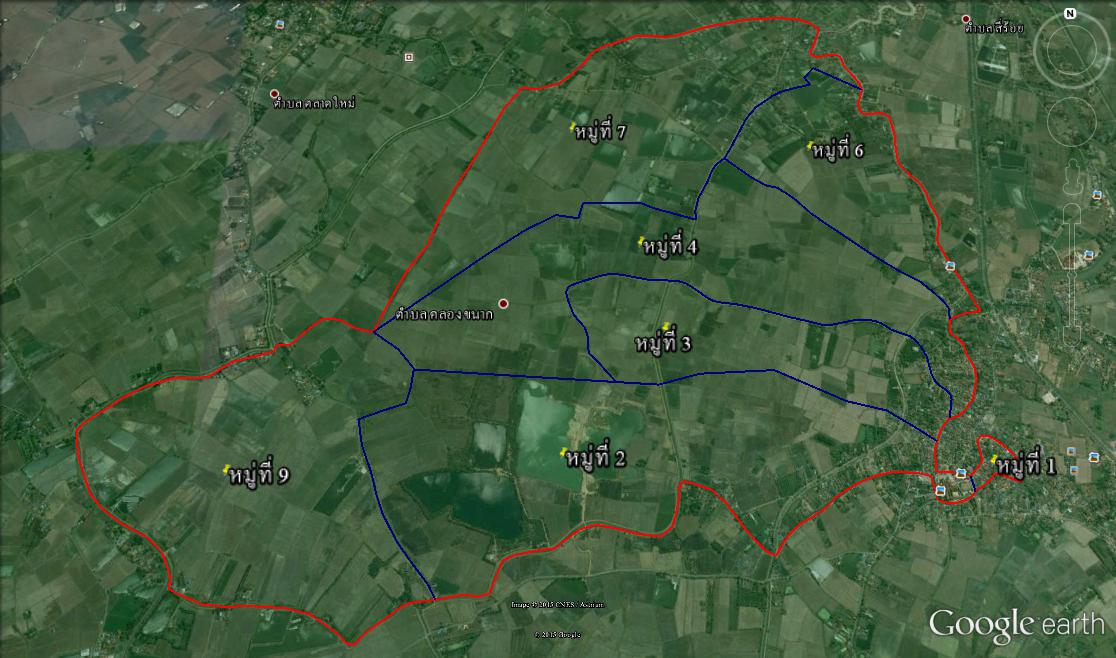 1.2 ลักษณะภูมิประเทศ		ตำบลคลองขนาก มีพื้นที่เป็นที่ราบลุ่มไม่มีป่าไม้และภูเขา  พื้นที่ส่วนใหญ่เหมาะแก่การปลูกข้าว ทำสวน  และเลี้ยงสัตว์	1.3 สภาพภูมิอากาศ    มี  3  ฤดู  คือ ฤดูฝน  	จากเดือนพฤษภาคม ถึงเดือนตุลาคมฤดูหนาว 	จากเดือนพฤศจิกายน ถึงเดือนมกราคม ฤดูร้อน 	จากเดือนกุมภาพันธ์  ถึงเดือนเมษายน1.4 ลักษณะของดิน		ลักษณะดินโดยทั่วไปเป็นดินเหนียวหรือดินเหนียวปนทราย สามารถเก็บกักน้ำได้นาน เป็นพื้นที่ปลูกข้าวและไม้ผล	1.5 ลักษณะของแหล่งน้ำ		มีแหล่งน้ำธรรมชาติที่ใช้สำหรับการอุปโภคบริโภค และเพื่อการเกษตรกรรม จำนวน ๓ แห่ง ดังนี้		๑. คลองระบายน้ำ		จำนวน	๑ แห่ง		๒. คลองส่งน้ำ			จำนวน	๒ แห่ง	๑.๕ ลักษณะของไม้และป่าไม้		ในเขตองค์การบริหารส่วนตำบลคลองขนาก ไม่มีป่าไม้  แต่มีต้นไม้ที่ชาวบ้านปลูกลักษณะของไม้เป็นไม้ยืนต้น ผลัดใบ๒. ด้านการเมือง/การปกครอง			องค์การบริหารส่วนตำบลคลองขนาก มีทั้งหมด ๗ หมู่บ้าน ประชาชนให้ความร่วมมือด้านการเลือกตั้งเป็นอย่างดี ส่วนปัญหาที่พบ คือการแข่งขันทางการเมืองค่อนข้างสูง  การแก้ไขปัญหาขององค์การบริหารส่วนตำบลคลองขนาก คือ  ขอความร่วมมือผู้นำ  เจ้าหน้าที่ที่มีหน้าที่รับผิดชอบให้ระมัดระวัง สอดส่องพฤติกรรมและให้รายงานอำเภอทราบ  การรณรงค์  ประชาสัมพันธ์  ให้ข้อมูลที่ถูกต้อง  เกี่ยวกับข้อกฎหมายของการเลือกตั้งที่กระทำได้และทำไม่ได้ให้ประชาชนได้รับทราบ ปัญหาต่างๆ ที่เกิดขึ้นองค์การบริหารส่วนตำบลคลองขนาก ก็ได้พยายามแก้ไข โดยเรื่องจากการประชุมประชาคมท้องถิ่นทุกชุมชนในเขตพื้นที่รับผิดชอบในการจัดทำแผนพัฒนา จากผลการประชุมทุกครั้งที่องค์การบริหารส่วนตำบลคลองขนากจัดขึ้น มีประชาชนสนใจเข้าร่วมประชุมรวมทั้งแสดงความคิดเห็นที่หลากหลาย ส่งผลให้การดำเนินงานได้ตามความต้องการของประชาชน และประชาชนได้รับและมีส่วนร่วมในการพัฒนา นอกจากนี้  องค์การบริหารส่วนตำบลคลองขนาก ได้จัดโครงการอบรม ศึกษา  ดูงาน  ของคณะผู้บริหาร  สมาชิกสภาองค์การบริหารส่วนตำบล  พนักงานองค์การบริหารส่วนตำบล  อสม. และผู้นำชุมชนชุมชน  โครงการอื่นๆ สำหรับประชาชนอีกหลายโครงการ  เพื่อนำความรู้และประสบการณ์ที่ได้รับมาพัฒนาองค์การบริหารส่วนตำบลคลองขนาก ให้เจริญเท่าเทียมกับองค์การบริหารส่วนตำบลอื่นๆ และมีโครงการจัดซื้อเครื่องมือเครื่องใช้ในการปฏิบัติงานให้ทันสมัยและมีประสิทธิภาพ  โครงการบางโครงการต้องระงับไว้เนื่องจากข้อจำกัดด้านงบประมาณ  มีอัตรากำลังพนักงานจำกัด ไม่เพียงพอต่อการตอบสนองความต้องการของประชาชนในด้านบริการ  โดยองค์การบริหารส่วนตำบลคลองขนาก แบ่งเขตการปกครอง  ดังนี้๒.๑ เขตการปกครอง“องค์การบริหารส่วนตำบลคลองขนาก” ตั้งอยู่ในเขต อำเภอวิเศษชัยชาญ จังหวัดอ่างทอง ได้รับการยกฐานะจากสภาตำบลเป็นองค์การบริหารส่วนตำบล เมื่อวันที่ ๑๖ ธันวาคม ๒๕๓๔ ตามประกาศกระทรวงมหาดไทย มีเนื้อที่ จำนวน ๔๑,๒๐๐ ไร่ หรือ ๒๕.๗๕ ตารางกิโลเมตร โดยมีอาณาเขตดังนี้	ทิศเหนือ  ติดต่อกับ  ตำบลท่าช้าง  อำเภอวิเศษชัยชาญ  จังหวัดอ่างทอง	ทิศใต้	 ติดต่อกับ  ตำบลบางจัก  อำเภอวิเศษชัยชาญ  จังหวัดอ่างทอง	ทิศตะวันออก  ติดต่อกับ  ตำบลสี่ร้อย  อำเภอวิเศษชัยชาญ  จังหวัดอ่างทอง	ทิศตะวันตก  ติดต่อกับ  ตำบลหลักแก้ว  อำเภอวิเศษชัยชาญ  จังหวัดอ่างทอง	องค์การบริหารส่วนตำบลคลองขนาก แบ่งเขตการปกครองดังนี้  		หมู่ที่  ๑  บ้านเจ็ก  		หมู่ที่  ๒  บ้านบางกะลา		หมู่ที่  ๓  บ้านดาบ		หมู่ที่  ๔  บ้านบางกะสา		หมู่ที่  ๖  บ้านโพธิ์ศรี		หมู่ที่  ๗  บ้านคลองนมโค                    	หมู่ที่  ๙  บ้านดอนหอยโข่ง	๒.๒ การเลือกตั้ง		องค์การบริหารส่วนตำบลคลองขนาก ได้แบ่งเขตการเลือกตั้งนายกองค์การบริหารส่วนตำบลคลองขนาก ทั้งเขตเป็น ๑ เขตเลือกตั้ง  ดังนี้		เขตเลือกตั้งที่ ๑ หน่วยเลือกตั้งที่ 1  หมู่ที่  ๑  บ้านเจ็ก  		เขตเลือกตั้งที่ ๑ หน่วยเลือกตั้งที่ 2 หมู่ที่  ๒  บ้านบางกะลา		เขตเลือกตั้งที่ ๑ หน่วยเลือกตั้งที่ 3 หมู่ที่  ๓  บ้านดาบ		เขตเลือกตั้งที่ ๑ หน่วยเลือกตั้งที่ 4 หมู่ที่  ๔  บ้านบางกะสา		เขตเลือกตั้งที่ ๑ หน่วยเลือกตั้งที่ ๖ หมู่ที่  ๖  บ้านโพธิ์ศรี		เขตเลือกตั้งที่ ๑ หน่วยเลือกตั้งที่  ๗ หมู่ที่  ๗  บ้านคลองนมโค                    	เขตเลือกตั้งที่ ๑ หน่วยเลือกตั้งที่  ๙ หมู่ที่  ๙  บ้านดอนหอยโข่ง		ประชาชนในเขตองค์การบริหารส่วนตำบลคลองขนาก ส่วนใหญ่ร่วมกิจกรรมทางการเมืองเสมอมาและยังมีส่วนร่วมในการบริหารงาน การช่วยเหลือ เสนอแนะในกิจกรรม ในการดำเนินงานต่างๆ เช่น การประชุมประชาคมในการจัดแผนพัฒนา และการประชุมประชาคมแก้ไขปัญหาต่างๆ    3. ประชากร	3.1 ข้อมูลเกี่ยวกับจำนวนประชากร		จำนวนประชากรทั้งสิ้น ๒,๙0๙ คน แยกเป็น ชาย 1,๔๑๗ คน หญิง ๑,๔๙๒ คน แยกเป็นรายหมู่บ้าน ดังนี้ตารางที่  1  แสดงจำนวนประชากรของตำบลคลองขนากข้อมูลจากสำนักทะเบียนอำเภอวิเศษชัยชาญ ณ เดือน พฤษภาคม 25643.2 ช่วงอายุและจำนวนประชากรข้อมูลจากสำนักทะเบียนอำเภอวิเศษชัยชาญ ณ เดือน พฤษภาคม 25644. สภาพทางสังคม	4.1 การศึกษา		ก. โรงเรียนประถมศึกษา  2  แห่ง ดังนี้			(1)  โรงเรียนวัดนางชำ หมู่ที่ ๒ ตำบลคลองขนาก อำเภอวิเศษชัยชาญ จังหวัดอ่างทอง			(2)  โรงเรียนวัดโพธิ์ศรี หมู่ที่ ๖ ตำบลคลองขนาก อำเภอวิเศษชัยชาญ จังหวัดอ่างทอง		ข. ศูนย์พัฒนาเด็กเล็ก  2  แห่ง ดังนี้			(1)  ศูนย์พัฒนาเด็กเล็กวัดนางชำ	หมู่ที่ 2 ตำบลคลองขนาก อำเภอวิเศษชัยชาญ จังหวัดอ่างทอง			(2)  ศูนย์พัฒนาเด็กเล็กวัดโพธิ์ศรี หมู่ที่ 6 ตำบลคลองขนาก อำเภอวิเศษชัยชาญ จังหวัดอ่างทองแหล่งความรู้ของชุมชน1) การจัดเวทีชาวบ้าน / ผู้นำชุมชน2) การฝึกอบรม / การศึกษาดูงานซึ่งหน่วยงานของรัฐ / เอกชนจัดขึ้น3) การเรียนรู้จากกลุ่มอาชีพ / กลุ่มเครือข่ายอาชีพ4) หอกระจายข่าวประจำหมู่บ้าน5) รายการวิทยุ / โทรทัศน์6) เอกสาร / สิ่งพิมพ์ต่างๆที่ทางหน่วยงานของรัฐ / เอกชนส่งให้หมู่บ้าน4.2 สาธารณสุขในเขตองค์การบริหารส่วนตำบลคลองขนาก  มีสถานบริการด้านสาธารณสุขประจำตำบล  จำนวน 1 แห่ง คือ โรงพยาบาลส่งเสริมสุขภาพประจำตำบลคลองขนาก ตั้งอยู่หมู่ที่ ๔ ตำบลคลองขนาก         อำเภอวิเศษชัยชาญ จังหวัดอ่างทอง  	- อาสาสมัครสาธารณสุขตำบลคลองขนาก (อสม.) จำนวน  ๖๙  คน		- ศูนย์สาธารณสุขมูลฐาน ๗ แห่ง ได้แก่๔.๓ อาชญากรรม		องค์การบริหารส่วนตำบลคลองขนาก ไม่มีเหตุอาชญากรรมเกิดขึ้น  แต่มีเหตุการณ์ลักขโมยทรัพย์สินประชาชน ซึ่งก็ได้ดำเนินการป้องกันการเกิดเหตุดังกล่าว และดำเนินการติดตั้งกล้องวงจรปิดในจุดที่เป็นที่สาธารณะ  ติดตั้งสัญญาณไฟกระพริบทางร่วมทางแยก รวมทั้งได้ตั้งจุดตรวจ จุดสกัด จุดบริการ ในช่วงเทศกาลที่มีวันหยุดหลายวันเพื่ออำนวยความสะดวกให้กับประชาชน  ๔.๔ ยาเสพติดปัญหายาเสพติดในพื้นที่ขององค์การบริหารส่วนตำบลคลองขนาก  จากการที่ทางสถานีตำรวจภูธรบางจัก ได้แจ้งให้กับองค์การบริหารส่วนตำบลคลองขนาก ทราบนั้นพบว่าในมีผู้ที่ติดยาเสพติดแต่เมื่อเทียบกับพื้นที่อื่นถือว่าน้อย และยังไม่พบผู้ค้า เหตุผลก็เนื่องมาจากว่าได้รับความร่วมมือกับทางผู้นำ  ประชาชน  หน่วยงานต่างๆ ที่ช่วยสอดส่องดูแลอยู่เป็นประจำ การแก้ไขปัญหาขององค์การบริหารส่วนตำบลคลองขนาก สามารถทำได้เฉพาะตามอำนาจหน้าที่เท่านั้น เช่น การณรงค์ การประชาสัมพันธ์  การแจ้งเบาะแส  การฝึกอบรมให้ความรู้  ถ้านอกเหนือจากอำนาจหน้าที่  ก็เป็นเรื่องของอำเภอหรือตำรวจแล้วแต่กรณี ทั้งนี้ องค์การบริหารส่วนตำบลคลองขนาก ก็ได้ให้ความร่วมมือมาโดยตลอด  		๔.๕ การสังคมสังเคราะห์		องค์การบริหารส่วนตำบลคลองขนาก ได้ดำเนินการด้านสงคมสังเคราะห์ ดังนี้๑. ดำเนินการจ่ายเบี้ยยังชีพให้กับผู้สูงอายุ  ผู้พิการ  และผู้ป่วยเอดส์  ๒. รับลงทะเบียนและประสานโครงการเงินอุดหนุนเพื่อการเลี้ยงดูเด็กแรกเกิด๓. ประสานการทำบัตรผู้พิการ4. ตั้งโครงการช่วยเหลือผู้ยากจน  ยากไร้  รายได้น้อย และผู้ด้อยโอกาสไร้ที่พึ่ง 	5.  ตั้งโครงการปรับปรุงซ่อมแซมบ้านคนจน      ๕. ระบบบริการพื้นฐาน5.1 การคมนาคมขนส่ง	การคมนาคมติดต่อระหว่างองค์การบริหารส่วนตำบล – อำเภอ – จังหวัด รวมทั้งการคมนาคมภายในตำบลและหมู่บ้าน รายละเอียดดังนี้๑. ถนนลาดยาง			จำนวน  ๗.๗๕๐  กิโลเมตร๒. ถนนคอนกรีตภายในหมู่บ้าน	จำนวน  ๕.๑๒  กิโลเมตร๓. ถนนลูกรัง			จำนวน  ๑๔.๓๗๑  กิโลเมตร๔. ท่อลอดข้ามคลองธรรมชาติ	จำนวน  ๒  แห่ง5.2 การไฟฟ้า 	-  ไฟฟ้าในครัวเรือน มีไฟฟ้าเข้าถึงทุกหมู่บ้าน จำนวน ๗ หมู่บ้าน ครอบคลุมทุกครัวเรือนประชากรที่ใช้ไฟฟ้า คิดเป็น ๑๐๐ เปอร์เซ็นต์	-  ไฟฟ้าสาธารณะภายในชุมชน  จำนวน  ๗  หมู่บ้าน	5.3 การประปาประปาหมู่บ้าน  จำนวน  ๗  แห่ง  หมู่ที่ 1 – ๙	5.4 โทรศัพท์		-  จำนวนโทรศัพท์ในพื้นที่    		จำนวน  ๒  ตู้  		-  หอกระจายข่าว			จำนวน  ๙  แห่ง   		-  ระบบเสียงไร้สายครอบทั้ง ๙ หมู่บ้าน จำนวน ๙ จุด  จำนวน ๑ แห่ง                          (ที่ทำการองค์การบริหารส่วนตำบลคลองขนาก)     ๕.5 ระบบโลจิสติกส์ (Logistics) หรือการขนส่ง 		มีไปรษณีย์ในตลาดวิเศษชัยชาญ จำนวน ๑ แห่ง ให้บริการ เวลา  ๐๘.๐๐ –  ๑๖.๐๐ น. ในวันจันทร์ – เสาร์ (วันเสาร์ครึ่งวัน) หยุดวันอาทิตย์ และมีบริษัทของเอกชนอีก 1 บริษัท  ๖. ระบบเศรษฐกิจ	๖.๑ การเกษตร	ประชากรส่วนใหญ่ประกอบอาชีพเกษตรกรรม (ทำนา) เนื่องจากพื้นที่เหมาะสมกับการทำนา  เกษตรกรสามารถปลูกข้าวได้ถึงปีละ 3 ครั้ง  มีระบบชลประทานอย่างเพียงพอ  เมื่อว่างงานจากฤดูทำนาแล้วมีการปลูกผัก ทำสวน เลี้ยงสัตว์ เป็นอาชีพเสริมรายได้  -  อาชีพทำนา		ร้อยละ   8๐	ของจำนวนประชากรทั้งหมด-  อาชีพสวน		ร้อยละ     8	ของจำนวนประชากรทั้งหมด-  อาชีพเลี้ยงสัตว์	ร้อยละ     3	ของจำนวนประชากรทั้งหมด      -  อาชีพรับจ้าง		ร้อยละ     7	ของจำนวนประชากรทั้งหมด      -  อาชีพค้าขาย		ร้อยละ     2	ของจำนวนประชากรทั้งหมด      	๖.๒ การประมง		(ในเขตองค์การบริหารส่วนตำบลคลองขนาก ไม่มีการประมง)		๖.๓ การปศุศัตว์		-  เป็นการประกอบการในลักษณะเลี้ยงในครัวเรือนเป็นอาชีพหลักและอาชีพเสริม เช่น   การเลี้ยงไก่   บ่อตะพาบ เลี้ยงปลา ในพื้นที่   ดังนี้		๑. เลี้ยงไก่	จำนวน	 ๒	แห่ง		๒. บ่อตะพาบ	จำนวน	 ๕	แห่ง	๖.๔ การบริการ		โรงแรม			-	แห่ง		ร้านอาหาร		-	แห่ง		โรงภาพยนตร์		-	แห่ง		สถานีขนส่ง		-	แห่ง 	๖.๕ การท่องเที่ยว		ในเขตองค์การบริหารส่วนตำบลคลองขนาก ไม่มีแหล่งท่องเที่ยว แต่ได้ส่งเสริมการท่องเที่ยวให้เกิดขึ้นในชุมชน  เช่น  การจัดงานประเพณีต่างๆ  ๖.๖ อุตสาหกรรม		-  จำนวนกิจการอุตสาหกรรมขนาดเล็ก     1. บ่อทราย						     1	แห่ง
		    2.  โรงงานอุตสาหกรรม				     1	แห่ง	๖.๗ การพาณิชย์และกลุ่มอาชีพ		การพาณิชย์		ธนาคาร			-	แห่ง	ปั๊มน้ำมัน (ปั๊มหลอด)	    ๔    	แห่ง		บริษัท			-	แห่ง	ศูนย์การค้า/ห้างสรรพสินค้า  -	แห่ง		ห้างหุ้นส่วนจำกัด		-	แห่ง	ตลาดสด		    -	แห่ง		ร้านค้าต่างๆ	        1๖	แห่ง	โรงฆ่าสัตว์		    -	แห่ง		ซุปเปอร์มาเก็ต		 -        แห่งกลุ่มอาชีพมีกลุ่มอาชีพ จำนวน ๓ กลุ่ม			๑. กลุ่มผลิตดอกไม้ประดิษฐ์			2. กลุ่มทำน้ำจากลูกจาก			3. กลุ่มผลิตตุ๊กตาผ้า				๖.๘ แรงงาน		จากการสำรวจข้อมูลพื้นฐานพบว่า  ประชากรที่มีอายุ  ๑๕ – ๖๐  ปี อยู่ในกำลังแรงงาน ร้อยละ  ๙๕  แต่ค่าแรงในพื้นที่ต่ำกว่า  โดยเฉพาะแรงงานด้านการเกษตร  ประชากรอายุระหว่าง  ๒๕ – ๕๐ ปี บางส่วน ไปรับจ้างทำงานนอกพื้นที่  ปัญหาที่พบคือ ประชากรต้องไปทำงานนอกพื้นที่ในเมืองที่มีโรงงานอุตสาหกรรม บริษัท ห้างร้านใหญ่ๆ เพราะในพื้นที่ไม่มีโรงงานอุตสาหกรรมที่มีการจ้างแรงงานเยอะ ๗. เศรษฐกิจพอเพียงท้องถิ่น (ด้านการเกษตรและแหล่งน้ำ)	7.1 ข้อมูลพื้นฐานของหมู่บ้านหรือชุมชน  		ประกอบด้วย ๗ หมู่บ้าน ดังนี้		หมู่ที่  ๑  บ้านเจ็ก  		หมู่ที่  ๒  บ้านบางกะลา		หมู่ที่  ๓  บ้านดาบ		หมู่ที่  ๔  บ้านบางกะสา		หมู่ที่  ๖  บ้านโพธิ์ศรี		หมู่ที่  ๗  บ้านคลองนมโค                    	หมู่ที่  ๙  บ้านดอนหอยโข่ง๗.๒ ข้อมูลด้านการเกษตร	(๑)  บ้านเจ็ก หมู่ที่ 1(๒)  บ้านบางกะลา หมู่ที่ 2  (๓)  บ้านดาบ หมู่ที่ 3	(๔)  บ้านบางกะสา หมู่ที่ 4	(๕)  บ้านโพธิ์ศรี หมู่ที่ ๖	(๖)  บ้านคลองนมโค หมู่ที่ ๗(๗)  บ้านดอนหอยโข่ง หมู่ที่ ๙๗.๓ ข้อมูลด้านแหล่งน้ำทางการเกษตร(๑)  บ้านเจ็ก หมู่ที่ 1  (๒)  บ้านบางกะลา หมู่ที่ 2  	(๓)  บ้านดาบ หมู่ที่ ๓	(๔)  บ้านบางกะสา หมู่ที่ ๔	(๕)  บ้านโพธิ์ศรี หมู่ที่ ๖	(๖)  บ้านคลองนมโค หมู่ที่ ๗(๗)  บ้านดอนหอยโข่ง หมู่ที่ ๙๗.๔ ข้อมูลด้านแหล่งน้ำกิน น้ำใช้ (หรือน้ำเพื่อการอุปโภค บริโภค)(๑)  บ้านเจ็ก หมู่ที่ 1   (๒)  บ้านบางกะลา หมู่ที่ 2  (3)  บ้านดาบ หมู่ที่ 3  (4)  บ้านบางกะลา หมู่ที่ 4  (5)  บ้านโพธิ์ศรี หมู่ที่ ๖  (6)  บ้านคลองนมโค หมู่ที่ ๗  (๗)  บ้านดอนหอยโข่ง หมู่ที่ ๙  ๘. ศาสนา ประเพณี วัฒนธรรม๘.๑ การนับถือศาสนา-  ผู้ที่นับถือศาสนาพุทธ  ร้อยละ   ๙9   		   วัดในพื้นที่มีจำนวน  2  แห่งได้แก่	        1. วัดนางชำ ตั้งอยู่ที่ หมู่ที่ 2 ตำบลคลองขนาก อำเภอวิเศษชัยชาญ จังหวัดอ่างทอง                           2. วัดโพธิ์ศรี ตั้งอยู่ที่ หมู่ที่ 6 ตำบลคลองขนาก อำเภอวิเศษชัยชาญ จังหวัดอ่างทอง      	๘.๒ ประเพณีและงานประจำปี-  ประเพณีวันขึ้นปีใหม่			ประมาณเดือน	มกราคม-  ประเพณีวันสงกรานต์ 			ประมาณเดือน	เมษายน-  ประเพณีลอยกระทง			ประมาณเดือน	พฤศจิกายน-  ประเพณีวันเข้าพรรษา  		ประมาณเดือน   กรกฎาคม  ๘.๓ ภูมิปัญญาท้องถิ่น ภาษาถิ่น		ภูมิปัญญาท้องถิ่น  ประชาชนในองค์การบริหารส่วนตำบลคลองขนาก ได้อนุรักษ์ภูมิปัญญาท้องถิ่น  ได้แก่  วิธีการทำเครื่องจักสานสำหรับใช้ในครัวเรือน  และวิธีการจับปลาธรรมชาติ  		ภาษาถิ่น  ส่วนมากร้อยละ ๙9 % พูดภาษากลาง   ๘.๔ สินค้าพื้นเมืองและของที่ระลึก		ประชาชนในเขตองค์การบริหารส่วนตำบลคลองขนาก ได้มีกลุ่มอาชีพดังนี้ผลิตดอกไม้ประดิษฐ์ กลุ่มทำผลิตตุ๊กตาผ้า และกลุ่มทำน้ำลูกจาก๙. ทรัพยากรธรรมชาติ๙.๑ น้ำ  ที่ใช่ในการอุปโภค – บริโภค เป็นน้ำที่ได้จากน้ำฝน และน้ำบาดาล ซึ่งจะต้องนำมาผ่านกระบวนการของระบบประปา ๙.๒ ป่าไม้  ในเขตองค์การบริหารส่วนตำบลคลองขนาก ไม่มีป่าไม้๙.๓ ภูเขา  ในเขตองค์การบริหารส่วนตำบลคลองขนาก ไม่มีภูเขา๙.๔ คุณภาพของทรัพยากรธรรมชาติในพื้นที่ขององค์การบริหารส่วนตำบลคลองขนาก ส่วนมากเป็นพื้นที่สำหรับเพาะปลูก ที่อยู่อาศัย  ร้านค้า  สถานประกอบการ  ตามลำดับ  และมีพื้นที่เพียงเล็กน้อยที่เป็นพื้นที่สาธารณะ  ทรัพยากรธรรมชาติในพื้นที่  ก็ได้แก่  ดิน  น้ำ  ต้นไม้  อากาศที่ไม่มีมลพิษ น้ำในการเกษตรก็ต้องรอฤดูฝน มีแหล่งน้ำใช้ในการเกษตรไม่เพียงพอ  ปัญหาคือยังไม่สามารถหาแหล่งน้ำสำหรับการเกษตรได้เพิ่มขึ้น  เพราะพื้นที่ส่วนมากเป็นของประชาชน  เอกชน  ปัญหาด้านขยะ  การแก้ไขปัญหา องค์การบริหารส่วนตำบล   คลองขนาก ได้จัดทำโครงการเพื่อแก้ปัญหาให้กับประชาชนและเป็นไปตามความต้องการของประชาชน  เช่น โครงการจัดหาถังขยะรองรับขยะให้ครอบคลุมทั้งพื้นที่ โครงการรณรงค์คัดแยกขยะ โครงการปลูกต้นไม้ในวันสำคัญต่างๆ ในพื้นที่รวมทั้งปรับปรุงสภาพภูมิทัศน์ให้ร่มรื่นสวยงาม ให้เป็นเมืองน่าอยู่ ฯลฯ  ๑๐. อื่นๆ 	การแก้ไขปัญหา๑)  สร้างความเข้มแข็งให้กับชุมชน  โดยร่วมมือกับทุกภาคส่วน  ไม่ว่าจะเป็น  อำเภอ  ตำรวจ โรงพยาบาล สาธารณสุข ผู้นำชุมชน  ร่วมทำกิจกรรมต่างๆ กับชุมชน  ให้ประชาชนเกิดความไว้วางใจและได้รับความคุ้มครองทางสังคม  มีความเป็นกลาง  รับทราบปัญหาและเร่งแก้ไข๒)  อำนวยความสะดวก ประสานงาน ให้ประชาชนมีโอกาสเข้าถึงแหล่งเงินทุน 		๓)  ร่วมมือกับอำเภอ  เกษตรอำเภอ  ส่งเสริมให้ประชาชนมีความรู้ในการใช้ประโยชน์จากดินและน้ำให้เหมาะสมกับพื้นที่ของชุมชน เพื่อพลิกวิกฤตให้เป็นโอกาส 		๔)  ร่วมมือกับสาธารณสุข โรงพยาบาล  โรงเรียน  ส่งเสริม  รณรงค์ ป้องกัน  สุขภาพและอนามัยของประชาชน  ส่งเสริม  จัดกิจกรรมการกีฬาในชุมชน  		๕)  ส่งเสริม  สนับสนุน  เปิดโอกาสให้เด็กได้รับการศึกษา  จัดกิจกรรมให้ความรู้ต่างๆ    									************************************หมู่ที่ชื่อหมู่บ้านชื่อกำนัน/ผู้ใหญ่บ้านประชากร(คน)ประชากร(คน)ประชากร(คน)จำนวนครัวเรือนหมู่ที่ชื่อหมู่บ้านชื่อกำนัน/ผู้ใหญ่บ้านชายหญิงรวมจำนวนครัวเรือน1บ้านเจ็กนางยุพิน   พุฒซ้อน๑๑๕๑๑๐๒๒๕๖๗2บ้านบางกะลานายพิเชษ ศรีเรือง๓๓๐๓๒๕๖๕๕๑๑๙3บ้านดาบนายสวอง   รุ่งเรือง๑๕๒๑๖๑๓๑๓๘๙4บ้านบางกะสานายธรรมจักร มารยาท๑๘๖๒๓๕๔๒๑๑๓๗๖บ้านโพธิ์ศรีนายอำนวยชัย ทองขาว๒๐๗๒๑๒๔๑๙๑๓๘๗บ้านคลองนมโคนายสำรวม บุญมาก๓๑๗๓๓๑๖๔๘๑๙๓๙บ้านดอยหอยโข่งนายณรงค์ สมบุญทวงค์๑๑๐๑๑๘๒๒๘๖๔รวมทั้งสิ้นรวมทั้งสิ้นรวมทั้งสิ้น1,๔๑๗๑,๔๙๒๒,๙๐๙๘๘๗ประชากรชายหญิงหมายเหตุจำนวนประชากรเยาวชน๓79๓81อายุต่ำกว่า 18 ปีจำนวนประชากร๗๖9๗๒๖อายุ 18-60 ปีจำนวนประชากรผู้สูงอายุ2๖๙๓๘๕อายุมากกว่า 60 ปีรวม1,๔๑๗๑,๔๙๒ทั้งสิ้น  ๒,๙๐๙ คนประเภทของการทำการเกษตรประเภทของการทำการเกษตรจำนวนผลผลิตเฉลี่ย(กก./ไร่)ต้นทุนการผลิตเฉลี่ย(บาท/ไร่)ราคาขายโดยเฉลี่ย(บาท/ไร่)2.1) ทำนา ในเขตชลประทาน2  ครัวเรือน๘  ไร่๗,๕๐๐ กก./ไร่  - บาท/ไร่  6,๔00  บาท/ไร่2.1) ทำนา นอกเขตชลประทาน       ครัวเรือน           ไร่              กก./ไร่           บาท/ไร่           บาท/ไร่2.2) ทำสวนสวน                 .  ครัวเรือน  ไร่     กก./ไร่ บาท/ไร่ บาท/ไร่2.2) ทำสวนสวน                 .       ครัวเรือน           ไร่           กก./ไร่            บาท/ไร่             บาท/ไร่2.2) ทำสวนสวน                 .       ครัวเรือน           ไร่           กก./ไร่            บาท/ไร่            บาท/ไร่2.2) ทำสวนสวน                 .       ครัวเรือน           ไร่           กก./ไร่            บาท/ไร่            บาท/ไร่2.3) ทำไร่ ไร่อ้อย      ครัวเรือน       ไร่      กก./ไร่   บาท/ไร่..................... บาท/ไร่2.3) ทำไร่  ไร่ข้าวโพด       ครัวเรือน           ไร่           กก./ไร่            บาท/ไร่            บาท/ไร่2.3) ทำไร่  ไร่มันสำปะหลัง       ครัวเรือน           ไร่           กก./ไร่            บาท/ไร่            บาท/ไร่2.3) ทำไร่  อื่นๆ โปรดระบุ          ผัก            .       ครัวเรือน           ไร่           กก./ไร่            บาท/ไร่            บาท/ไร่2.4) อื่นๆ อื่นๆ โปรดระบุ                      .       ครัวเรือน           ไร่           กก./ไร่            บาท/ไร่            บาท/ไร่ประเภทของการทำการเกษตรประเภทของการทำการเกษตรจำนวนผลผลิตเฉลี่ย(กก./ไร่)ต้นทุนการผลิตเฉลี่ย(บาท/ไร่)ราคาขายโดยเฉลี่ย(บาท/ไร่)2.1) ทำนา ในเขตชลประทาน๙  ครัวเรือน๙๘๐  ไร่๘๐ กก./ไร่  ๗,๕00 บาท/ไร่  6,๔00  บาท/ไร่2.1) ทำนา นอกเขตชลประทาน  ๕    ครัวเรือน  ๒๒๕       ไร่ ๘๐ กก./ไร่  ๗,๕00 บาท/ไร่  6,๔00  บาท/ไร่2.2) ทำสวนสวน                 .       ครัวเรือน           ไร่           กก./ไร่            บาท/ไร่             บาท/ไร่2.2) ทำสวนสวน                 .       ครัวเรือน           ไร่           กก./ไร่            บาท/ไร่             บาท/ไร่2.2) ทำสวนสวน                 .       ครัวเรือน           ไร่           กก./ไร่            บาท/ไร่            บาท/ไร่2.2) ทำสวนสวน                 .       ครัวเรือน           ไร่           กก./ไร่            บาท/ไร่            บาท/ไร่2.3) ทำไร่ ไร่อ้อย       ครัวเรือน           ไร่           กก./ไร่            บาท/ไร่            บาท/ไร่2.3) ทำไร่  ไร่ข้าวโพด       ครัวเรือน           ไร่           กก./ไร่            บาท/ไร่            บาท/ไร่2.3) ทำไร่  ไร่มันสำปะหลัง       ครัวเรือน           ไร่           กก./ไร่            บาท/ไร่            บาท/ไร่2.3) ทำไร่  อื่นๆ โปรดระบุ          ผัก            .       ครัวเรือน           ไร่           กก./ไร่            บาท/ไร่            บาท/ไร่2.4) อื่นๆ  อื่นๆ โปรดระบุ                      .       ครัวเรือน           ไร่           กก./ไร่            บาท/ไร่            บาท/ไร่ประเภทของการทำการเกษตรประเภทของการทำการเกษตรจำนวนผลผลิตเฉลี่ย(กก./ไร่)ต้นทุนการผลิตเฉลี่ย(บาท/ไร่)ราคาขายโดยเฉลี่ย(บาท/ไร่)2.1) ทำนา ในเขตชลประทาน  ๑๒  ครัวเรือน   ๔๐๐  ไร่            ๘0 กก./ไร่  ๗,๕00 บาท/ไร่  6,๔00  บาท/ไร่2.1) ทำนา นอกเขตชลประทาน       ครัวเรือน           ไร่              กก./ไร่           บาท/ไร่           บาท/ไร่2.2) ทำสวนสวน                 .       ครัวเรือน           ไร่           กก./ไร่            บาท/ไร่             บาท/ไร่2.2) ทำสวนสวน                 .       ครัวเรือน           ไร่           กก./ไร่            บาท/ไร่             บาท/ไร่2.2) ทำสวนสวน                 .       ครัวเรือน           ไร่           กก./ไร่            บาท/ไร่            บาท/ไร่2.2) ทำสวนสวน                 .       ครัวเรือน           ไร่           กก./ไร่            บาท/ไร่            บาท/ไร่2.3) ทำไร่  ไร่อ้อย       ครัวเรือน           ไร่           กก./ไร่            บาท/ไร่            บาท/ไร่2.3) ทำไร่  ไร่ข้าวโพด       ครัวเรือน           ไร่           กก./ไร่            บาท/ไร่            บาท/ไร่2.3) ทำไร่  ไร่มันสำปะหลัง       ครัวเรือน           ไร่           กก./ไร่            บาท/ไร่            บาท/ไร่2.3) ทำไร่  อื่นๆ โปรดระบุ          ผัก            .       ครัวเรือน           ไร่           กก./ไร่            บาท/ไร่            บาท/ไร่2.4) อื่นๆ  อื่นๆ โปรดระบุ                      .       ครัวเรือน           ไร่           กก./ไร่            บาท/ไร่            บาท/ไร่ประเภทของการทำการเกษตรประเภทของการทำการเกษตรจำนวนผลผลิตเฉลี่ย(กก./ไร่)ต้นทุนการผลิตเฉลี่ย(บาท/ไร่)ราคาขายโดยเฉลี่ย(บาท/ไร่)2.1) ทำนา ในเขตชลประทาน๑๕  ครัวเรือน   ๗00  ไร่          ๘๐ กก./ไร่  ๗,๕00 บาท/ไร่  6,๔00  บาท/ไร่2.1) ทำนา นอกเขตชลประทาน   ๘   ครัวเรือน    ๒๙๖      ไร่       ๘๐    กก./ไร่  ๗,๕00 บาท/ไร่  6,๔00  บาท/ไร่2.2) ทำสวนสวน                 .       ครัวเรือน           ไร่           กก./ไร่            บาท/ไร่             บาท/ไร่2.2) ทำสวนสวน                 .       ครัวเรือน           ไร่           กก./ไร่            บาท/ไร่             บาท/ไร่2.2) ทำสวนสวน                 .       ครัวเรือน           ไร่           กก./ไร่            บาท/ไร่            บาท/ไร่2.2) ทำสวนสวน                 .       ครัวเรือน           ไร่           กก./ไร่            บาท/ไร่            บาท/ไร่2.3) ทำไร่  ไร่อ้อย       ครัวเรือน           ไร่           กก./ไร่            บาท/ไร่            บาท/ไร่2.3) ทำไร่  ไร่ข้าวโพด       ครัวเรือน           ไร่           กก./ไร่            บาท/ไร่            บาท/ไร่2.3) ทำไร่  ไร่มันสำปะหลัง       ครัวเรือน           ไร่           กก./ไร่            บาท/ไร่            บาท/ไร่2.3) ทำไร่  อื่นๆ โปรดระบุ          ผัก            .       ครัวเรือน           ไร่           กก./ไร่            บาท/ไร่            บาท/ไร่2.4) อื่นๆ  อื่นๆ โปรดระบุ                      .       ครัวเรือน           ไร่           กก./ไร่            บาท/ไร่            บาท/ไร่ประเภทของการทำการเกษตรประเภทของการทำการเกษตรจำนวนผลผลิตเฉลี่ย(กก./ไร่)ต้นทุนการผลิตเฉลี่ย(บาท/ไร่)ราคาขายโดยเฉลี่ย(บาท/ไร่)2.1) ทำนา ในเขตชลประทาน๑๒  ครัวเรือน   ๑๕๐   ไร่               7๕ กก./ไร่  ๗,๕00 บาท/ไร่  6,๔00  บาท/ไร่2.1) ทำนา นอกเขตชลประทาน       ครัวเรือน           ไร่              กก./ไร่           บาท/ไร่           บาท/ไร่2.2) ทำสวนสวน    กล้วย             .  4   ครัวเรือน        ๗  ไร่  ๑,0๕0   หวี๓,๕00 บาท/ไร่๘,๔๐๐ บาท/ไร่2.2) ทำสวนสวน                 .       ครัวเรือน           ไร่           กก./ไร่            บาท/ไร่             บาท/ไร่2.2) ทำสวนสวน                 .       ครัวเรือน           ไร่           กก./ไร่            บาท/ไร่            บาท/ไร่2.2) ทำสวนสวน                 .       ครัวเรือน           ไร่           กก./ไร่            บาท/ไร่            บาท/ไร่2.3) ทำไร่  ไร่อ้อย       ครัวเรือน           ไร่           กก./ไร่            บาท/ไร่            บาท/ไร่2.3) ทำไร่  ไร่ข้าวโพด       ครัวเรือน           ไร่           กก./ไร่            บาท/ไร่            บาท/ไร่2.3) ทำไร่  ไร่มันสำปะหลัง       ครัวเรือน           ไร่           กก./ไร่            บาท/ไร่            บาท/ไร่2.3) ทำไร่  อื่นๆ โปรดระบุ          ผัก            .       ครัวเรือน           ไร่           กก./ไร่            บาท/ไร่            บาท/ไร่2.4) อื่นๆ  อื่นๆ โปรดระบุ                      .       ครัวเรือน           ไร่           กก./ไร่            บาท/ไร่            บาท/ไร่ประเภทของการทำการเกษตรประเภทของการทำการเกษตรจำนวนผลผลิตเฉลี่ย(กก./ไร่)ต้นทุนการผลิตเฉลี่ย(บาท/ไร่)ราคาขายโดยเฉลี่ย(บาท/ไร่)2.1) ทำนา ในเขตชลประทาน๒๕  ครัวเรือน   ๖00  ไร่             ๖0 กก./ไร่  ๗,๕00 บาท/ไร่  6,๔00  บาท/ไร่2.1) ทำนา นอกเขตชลประทาน       ครัวเรือน           ไร่              กก./ไร่           บาท/ไร่           บาท/ไร่2.2) ทำสวนสวน    กล้วย             .๔  ครัวเรือน20  ไร่  200   กก./ไร่๓,000 บาท/ไร่๘,๐๐๐ บาท/ไร่2.2) ทำสวนสวน    มะม่วง             .  ๑ ครัวเรือน     ๓      ไร่    ๑๐๐       กก./ไร่๒,๐๐๐   บาท/ไร่๒,๐๐๐    บาท/ไร่2.2) ทำสวนสวน                 .       ครัวเรือน           ไร่           กก./ไร่            บาท/ไร่            บาท/ไร่2.2) ทำสวนสวน                 .       ครัวเรือน           ไร่           กก./ไร่            บาท/ไร่            บาท/ไร่2.3) ทำไร่  ไร่อ้อย       ครัวเรือน           ไร่           กก./ไร่            บาท/ไร่            บาท/ไร่2.3) ทำไร่  ไร่ข้าวโพด       ครัวเรือน           ไร่           กก./ไร่            บาท/ไร่            บาท/ไร่2.3) ทำไร่  ไร่มันสำปะหลัง       ครัวเรือน           ไร่           กก./ไร่            บาท/ไร่            บาท/ไร่2.3) ทำไร่  อื่นๆ โปรดระบุ                            .       ครัวเรือน           ไร่           กก./ไร่            บาท/ไร่            บาท/ไร่2.4) อื่นๆ  อื่นๆ โปรดระบุ                            .       ครัวเรือน           ไร่           กก./ไร่            บาท/ไร่            บาท/ไร่ประเภทของการทำการเกษตรประเภทของการทำการเกษตรจำนวนผลผลิตเฉลี่ย(กก./ไร่)ต้นทุนการผลิตเฉลี่ย(บาท/ไร่)ราคาขายโดยเฉลี่ย(บาท/ไร่)2.1) ทำนา ในเขตชลประทาน๑๐  ครัวเรือน   ๖00  ไร่             ๘0 กก./ไร่  ๗,๕00 บาท/ไร่  6,๔00  บาท/ไร่2.1) ทำนา นอกเขตชลประทาน   ๘   ครัวเรือน   ๓๐๓       ไร่             ๘0 กก./ไร่  ๗,๕00 บาท/ไร่  6,๔00  บาท/ไร่2.2) ทำสวนสวน                 .       ครัวเรือน           ไร่           กก./ไร่            บาท/ไร่            บาท/ไร่2.2) ทำสวนสวน                 .       ครัวเรือน           ไร่           กก./ไร่            บาท/ไร่            บาท/ไร่2.2) ทำสวนสวน                 .       ครัวเรือน           ไร่           กก./ไร่            บาท/ไร่            บาท/ไร่2.2) ทำสวนสวน                 .       ครัวเรือน           ไร่           กก./ไร่            บาท/ไร่            บาท/ไร่2.3) ทำไร่  ไร่อ้อย       ครัวเรือน           ไร่           กก./ไร่            บาท/ไร่            บาท/ไร่2.3) ทำไร่  ไร่ข้าวโพด       ครัวเรือน           ไร่           กก./ไร่            บาท/ไร่            บาท/ไร่2.3) ทำไร่  ไร่มันสำปะหลัง       ครัวเรือน           ไร่           กก./ไร่            บาท/ไร่            บาท/ไร่2.3) ทำไร่  อื่นๆ โปรดระบุ                            .       ครัวเรือน           ไร่           กก./ไร่            บาท/ไร่            บาท/ไร่2.4) อื่นๆ  อื่นๆ โปรดระบุ                            .       ครัวเรือน           ไร่           กก./ไร่            บาท/ไร่            บาท/ไร่แหล่งน้ำทางการเกษตรความเพียงพอของปริมาณน้ำฝนที่ใช้ในการทำการเกษตรความเพียงพอของปริมาณน้ำฝนที่ใช้ในการทำการเกษตรความเพียงพอของปริมาณน้ำฝนที่ใช้ในการทำการเกษตรความเพียงพอของปริมาณน้ำฝนที่ใช้ในการทำการเกษตรปริมาณน้ำฝนที่ตกโดยเฉลี่ยในปีที่ผ่านมา(มิลลิเมตร) กรณีที่ทราบโปรดระบุปริมาณน้ำฝนที่ตกโดยเฉลี่ยในปีที่ผ่านมา(มิลลิเมตร) กรณีที่ทราบโปรดระบุปริมาณน้ำฝนที่ตกโดยเฉลี่ยในปีที่ผ่านมา(มิลลิเมตร) กรณีที่ทราบโปรดระบุแหล่งน้ำทางการเกษตรเพียงพอเพียงพอไม่เพียงพอไม่เพียงพอปริมาณน้ำฝนที่ตกโดยเฉลี่ยในปีที่ผ่านมา(มิลลิเมตร) กรณีที่ทราบโปรดระบุปริมาณน้ำฝนที่ตกโดยเฉลี่ยในปีที่ผ่านมา(มิลลิเมตร) กรณีที่ทราบโปรดระบุปริมาณน้ำฝนที่ตกโดยเฉลี่ยในปีที่ผ่านมา(มิลลิเมตร) กรณีที่ทราบโปรดระบุ3.1) ปริมาณน้ำฝนแหล่งน้ำทางการเกษตรลำดับความสำคัญความเพียงพอของน้ำเพื่อการเกษตรตลอดทั้งปีความเพียงพอของน้ำเพื่อการเกษตรตลอดทั้งปีความเพียงพอของน้ำเพื่อการเกษตรตลอดทั้งปีการเข้าถึงแหล่งน้ำการเกษตรการเข้าถึงแหล่งน้ำการเกษตรการเข้าถึงแหล่งน้ำการเกษตรแหล่งน้ำทางการเกษตรลำดับความสำคัญเพียงพอเพียงพอไม่เพียงพอทั่วถึงไม่ทั่วถึงร้อยละของครัวเรือนที่เข้าถึงฯ3.2) แหล่งน้ำธรรมชาติ3.2) แหล่งน้ำธรรมชาติ3.2) แหล่งน้ำธรรมชาติ3.2) แหล่งน้ำธรรมชาติ3.2) แหล่งน้ำธรรมชาติ3.2) แหล่งน้ำธรรมชาติ3.2) แหล่งน้ำธรรมชาติ3.2) แหล่งน้ำธรรมชาติ 1. แม่น้ำ 2. ห้วย/ลำธาร 3. คลอง3 4. หนองน้ำ/บึง 5. น้ำตก 6. อื่นๆ(โปรดระบุ)6.1)                .6.2)                .6.3)                .3.3) แหล่งน้ำที่มนุษย์สร้างขึ้น3.3) แหล่งน้ำที่มนุษย์สร้างขึ้น3.3) แหล่งน้ำที่มนุษย์สร้างขึ้น3.3) แหล่งน้ำที่มนุษย์สร้างขึ้น3.3) แหล่งน้ำที่มนุษย์สร้างขึ้น3.3) แหล่งน้ำที่มนุษย์สร้างขึ้น3.3) แหล่งน้ำที่มนุษย์สร้างขึ้น3.3) แหล่งน้ำที่มนุษย์สร้างขึ้น 1. แก้มลิง 2. อ่างเก็บน้ำ 3. ฝาย 4. สระ 5. คลองชลประทาน 6. อื่นๆ(โปรดระบุ)6.1)                .6.2)                .6.3)                .แหล่งน้ำทางการเกษตรความเพียงพอของปริมาณน้ำฝนที่ใช้ในการทำการเกษตรความเพียงพอของปริมาณน้ำฝนที่ใช้ในการทำการเกษตรความเพียงพอของปริมาณน้ำฝนที่ใช้ในการทำการเกษตรความเพียงพอของปริมาณน้ำฝนที่ใช้ในการทำการเกษตรปริมาณน้ำฝนที่ตกโดยเฉลี่ยในปีที่ผ่านมา(มิลลิเมตร) กรณีที่ทราบโปรดระบุปริมาณน้ำฝนที่ตกโดยเฉลี่ยในปีที่ผ่านมา(มิลลิเมตร) กรณีที่ทราบโปรดระบุปริมาณน้ำฝนที่ตกโดยเฉลี่ยในปีที่ผ่านมา(มิลลิเมตร) กรณีที่ทราบโปรดระบุแหล่งน้ำทางการเกษตรเพียงพอเพียงพอไม่เพียงพอไม่เพียงพอปริมาณน้ำฝนที่ตกโดยเฉลี่ยในปีที่ผ่านมา(มิลลิเมตร) กรณีที่ทราบโปรดระบุปริมาณน้ำฝนที่ตกโดยเฉลี่ยในปีที่ผ่านมา(มิลลิเมตร) กรณีที่ทราบโปรดระบุปริมาณน้ำฝนที่ตกโดยเฉลี่ยในปีที่ผ่านมา(มิลลิเมตร) กรณีที่ทราบโปรดระบุ3.1) ปริมาณน้ำฝนแหล่งน้ำทางการเกษตรลำดับความสำคัญความเพียงพอของน้ำเพื่อการเกษตรตลอดทั้งปีความเพียงพอของน้ำเพื่อการเกษตรตลอดทั้งปีความเพียงพอของน้ำเพื่อการเกษตรตลอดทั้งปีการเข้าถึงแหล่งน้ำการเกษตรการเข้าถึงแหล่งน้ำการเกษตรการเข้าถึงแหล่งน้ำการเกษตรแหล่งน้ำทางการเกษตรลำดับความสำคัญเพียงพอเพียงพอไม่เพียงพอทั่วถึงไม่ทั่วถึงร้อยละของครัวเรือนที่เข้าถึงฯ3.2) แหล่งน้ำธรรมชาติ3.2) แหล่งน้ำธรรมชาติ3.2) แหล่งน้ำธรรมชาติ3.2) แหล่งน้ำธรรมชาติ3.2) แหล่งน้ำธรรมชาติ3.2) แหล่งน้ำธรรมชาติ3.2) แหล่งน้ำธรรมชาติ3.2) แหล่งน้ำธรรมชาติ 1. แม่น้ำ 2. ห้วย/ลำธาร 3. คลอง๓ 4. หนองน้ำ/บึง 5. น้ำตก 6. อื่นๆ(โปรดระบุ)6.1)                .6.2)                .6.3)                .3.3) แหล่งน้ำที่มนุษย์สร้างขึ้น3.3) แหล่งน้ำที่มนุษย์สร้างขึ้น3.3) แหล่งน้ำที่มนุษย์สร้างขึ้น3.3) แหล่งน้ำที่มนุษย์สร้างขึ้น3.3) แหล่งน้ำที่มนุษย์สร้างขึ้น3.3) แหล่งน้ำที่มนุษย์สร้างขึ้น3.3) แหล่งน้ำที่มนุษย์สร้างขึ้น3.3) แหล่งน้ำที่มนุษย์สร้างขึ้น 1. แก้มลิง 2. อ่างเก็บน้ำ 3. ฝาย 4. สระ 5. คลองชลประทาน 6. อื่นๆ(โปรดระบุ)6.1)                .6.2)                .6.3)                .แหล่งน้ำทางการเกษตรความเพียงพอของปริมาณน้ำฝนที่ใช้ในการทำการเกษตรความเพียงพอของปริมาณน้ำฝนที่ใช้ในการทำการเกษตรความเพียงพอของปริมาณน้ำฝนที่ใช้ในการทำการเกษตรความเพียงพอของปริมาณน้ำฝนที่ใช้ในการทำการเกษตรปริมาณน้ำฝนที่ตกโดยเฉลี่ยในปีที่ผ่านมา(มิลลิเมตร) กรณีที่ทราบโปรดระบุปริมาณน้ำฝนที่ตกโดยเฉลี่ยในปีที่ผ่านมา(มิลลิเมตร) กรณีที่ทราบโปรดระบุปริมาณน้ำฝนที่ตกโดยเฉลี่ยในปีที่ผ่านมา(มิลลิเมตร) กรณีที่ทราบโปรดระบุแหล่งน้ำทางการเกษตรเพียงพอเพียงพอไม่เพียงพอไม่เพียงพอปริมาณน้ำฝนที่ตกโดยเฉลี่ยในปีที่ผ่านมา(มิลลิเมตร) กรณีที่ทราบโปรดระบุปริมาณน้ำฝนที่ตกโดยเฉลี่ยในปีที่ผ่านมา(มิลลิเมตร) กรณีที่ทราบโปรดระบุปริมาณน้ำฝนที่ตกโดยเฉลี่ยในปีที่ผ่านมา(มิลลิเมตร) กรณีที่ทราบโปรดระบุ3.1) ปริมาณน้ำฝนแหล่งน้ำทางการเกษตรลำดับความสำคัญความเพียงพอของน้ำเพื่อการเกษตรตลอดทั้งปีความเพียงพอของน้ำเพื่อการเกษตรตลอดทั้งปีความเพียงพอของน้ำเพื่อการเกษตรตลอดทั้งปีการเข้าถึงแหล่งน้ำการเกษตรการเข้าถึงแหล่งน้ำการเกษตรการเข้าถึงแหล่งน้ำการเกษตรแหล่งน้ำทางการเกษตรลำดับความสำคัญเพียงพอเพียงพอไม่เพียงพอทั่วถึงไม่ทั่วถึงร้อยละของครัวเรือนที่เข้าถึงฯ3.2) แหล่งน้ำธรรมชาติ3.2) แหล่งน้ำธรรมชาติ3.2) แหล่งน้ำธรรมชาติ3.2) แหล่งน้ำธรรมชาติ3.2) แหล่งน้ำธรรมชาติ3.2) แหล่งน้ำธรรมชาติ3.2) แหล่งน้ำธรรมชาติ3.2) แหล่งน้ำธรรมชาติ 1. แม่น้ำ 2. ห้วย/ลำธาร 3. คลอง๓ 4. หนองน้ำ/บึง 5. น้ำตก 6. อื่นๆ(โปรดระบุ)6.1)                .6.2)                .6.3)                .3.3) แหล่งน้ำที่มนุษย์สร้างขึ้น3.3) แหล่งน้ำที่มนุษย์สร้างขึ้น3.3) แหล่งน้ำที่มนุษย์สร้างขึ้น3.3) แหล่งน้ำที่มนุษย์สร้างขึ้น3.3) แหล่งน้ำที่มนุษย์สร้างขึ้น3.3) แหล่งน้ำที่มนุษย์สร้างขึ้น3.3) แหล่งน้ำที่มนุษย์สร้างขึ้น3.3) แหล่งน้ำที่มนุษย์สร้างขึ้น 1. แก้มลิง 2. อ่างเก็บน้ำ 3. ฝาย 4. สระ 5. คลองชลประทาน1 6. อื่นๆ(โปรดระบุ)6.1)                .6.2)                .6.3)                .แหล่งน้ำทางการเกษตรความเพียงพอของปริมาณน้ำฝนที่ใช้ในการทำการเกษตรความเพียงพอของปริมาณน้ำฝนที่ใช้ในการทำการเกษตรความเพียงพอของปริมาณน้ำฝนที่ใช้ในการทำการเกษตรความเพียงพอของปริมาณน้ำฝนที่ใช้ในการทำการเกษตรปริมาณน้ำฝนที่ตกโดยเฉลี่ยในปีที่ผ่านมา(มิลลิเมตร) กรณีที่ทราบโปรดระบุปริมาณน้ำฝนที่ตกโดยเฉลี่ยในปีที่ผ่านมา(มิลลิเมตร) กรณีที่ทราบโปรดระบุปริมาณน้ำฝนที่ตกโดยเฉลี่ยในปีที่ผ่านมา(มิลลิเมตร) กรณีที่ทราบโปรดระบุแหล่งน้ำทางการเกษตรเพียงพอเพียงพอไม่เพียงพอไม่เพียงพอปริมาณน้ำฝนที่ตกโดยเฉลี่ยในปีที่ผ่านมา(มิลลิเมตร) กรณีที่ทราบโปรดระบุปริมาณน้ำฝนที่ตกโดยเฉลี่ยในปีที่ผ่านมา(มิลลิเมตร) กรณีที่ทราบโปรดระบุปริมาณน้ำฝนที่ตกโดยเฉลี่ยในปีที่ผ่านมา(มิลลิเมตร) กรณีที่ทราบโปรดระบุ3.1) ปริมาณน้ำฝนแหล่งน้ำทางการเกษตรลำดับความสำคัญความเพียงพอของน้ำเพื่อการเกษตรตลอดทั้งปีความเพียงพอของน้ำเพื่อการเกษตรตลอดทั้งปีความเพียงพอของน้ำเพื่อการเกษตรตลอดทั้งปีการเข้าถึงแหล่งน้ำการเกษตรการเข้าถึงแหล่งน้ำการเกษตรการเข้าถึงแหล่งน้ำการเกษตรแหล่งน้ำทางการเกษตรลำดับความสำคัญเพียงพอเพียงพอไม่เพียงพอทั่วถึงไม่ทั่วถึงร้อยละของครัวเรือนที่เข้าถึงฯ3.2) แหล่งน้ำธรรมชาติ3.2) แหล่งน้ำธรรมชาติ3.2) แหล่งน้ำธรรมชาติ3.2) แหล่งน้ำธรรมชาติ3.2) แหล่งน้ำธรรมชาติ3.2) แหล่งน้ำธรรมชาติ3.2) แหล่งน้ำธรรมชาติ3.2) แหล่งน้ำธรรมชาติ 1. แม่น้ำ 2. ห้วย/ลำธาร 3. คลอง๓ 4. หนองน้ำ/บึง 5. น้ำตก 6. อื่นๆ(โปรดระบุ)6.1)                .6.2)                .6.3)                .3.3) แหล่งน้ำที่มนุษย์สร้างขึ้น3.3) แหล่งน้ำที่มนุษย์สร้างขึ้น3.3) แหล่งน้ำที่มนุษย์สร้างขึ้น3.3) แหล่งน้ำที่มนุษย์สร้างขึ้น3.3) แหล่งน้ำที่มนุษย์สร้างขึ้น3.3) แหล่งน้ำที่มนุษย์สร้างขึ้น3.3) แหล่งน้ำที่มนุษย์สร้างขึ้น3.3) แหล่งน้ำที่มนุษย์สร้างขึ้น 1. แก้มลิง 2. อ่างเก็บน้ำ 3. ฝาย 4. สระ 5. คลองชลประทาน๑ 6. อื่นๆ(โปรดระบุ)6.1)                .6.2)                .6.3)                .แหล่งน้ำทางการเกษตรความเพียงพอของปริมาณน้ำฝนที่ใช้ในการทำการเกษตรความเพียงพอของปริมาณน้ำฝนที่ใช้ในการทำการเกษตรความเพียงพอของปริมาณน้ำฝนที่ใช้ในการทำการเกษตรความเพียงพอของปริมาณน้ำฝนที่ใช้ในการทำการเกษตรปริมาณน้ำฝนที่ตกโดยเฉลี่ยในปีที่ผ่านมา(มิลลิเมตร) กรณีที่ทราบโปรดระบุปริมาณน้ำฝนที่ตกโดยเฉลี่ยในปีที่ผ่านมา(มิลลิเมตร) กรณีที่ทราบโปรดระบุปริมาณน้ำฝนที่ตกโดยเฉลี่ยในปีที่ผ่านมา(มิลลิเมตร) กรณีที่ทราบโปรดระบุแหล่งน้ำทางการเกษตรเพียงพอเพียงพอไม่เพียงพอไม่เพียงพอปริมาณน้ำฝนที่ตกโดยเฉลี่ยในปีที่ผ่านมา(มิลลิเมตร) กรณีที่ทราบโปรดระบุปริมาณน้ำฝนที่ตกโดยเฉลี่ยในปีที่ผ่านมา(มิลลิเมตร) กรณีที่ทราบโปรดระบุปริมาณน้ำฝนที่ตกโดยเฉลี่ยในปีที่ผ่านมา(มิลลิเมตร) กรณีที่ทราบโปรดระบุ3.1) ปริมาณน้ำฝนแหล่งน้ำทางการเกษตรลำดับความสำคัญความเพียงพอของน้ำเพื่อการเกษตรตลอดทั้งปีความเพียงพอของน้ำเพื่อการเกษตรตลอดทั้งปีความเพียงพอของน้ำเพื่อการเกษตรตลอดทั้งปีการเข้าถึงแหล่งน้ำการเกษตรการเข้าถึงแหล่งน้ำการเกษตรการเข้าถึงแหล่งน้ำการเกษตรแหล่งน้ำทางการเกษตรลำดับความสำคัญเพียงพอเพียงพอไม่เพียงพอทั่วถึงไม่ทั่วถึงร้อยละของครัวเรือนที่เข้าถึงฯ3.2) แหล่งน้ำธรรมชาติ3.2) แหล่งน้ำธรรมชาติ3.2) แหล่งน้ำธรรมชาติ3.2) แหล่งน้ำธรรมชาติ3.2) แหล่งน้ำธรรมชาติ3.2) แหล่งน้ำธรรมชาติ3.2) แหล่งน้ำธรรมชาติ3.2) แหล่งน้ำธรรมชาติ 1. แม่น้ำ 2. ห้วย/ลำธาร 3. คลอง๓ 4. หนองน้ำ/บึง 5. น้ำตก 6. อื่นๆ(โปรดระบุ)6.1)                .6.2)                .6.3)                .3.3) แหล่งน้ำที่มนุษย์สร้างขึ้น3.3) แหล่งน้ำที่มนุษย์สร้างขึ้น3.3) แหล่งน้ำที่มนุษย์สร้างขึ้น3.3) แหล่งน้ำที่มนุษย์สร้างขึ้น3.3) แหล่งน้ำที่มนุษย์สร้างขึ้น3.3) แหล่งน้ำที่มนุษย์สร้างขึ้น3.3) แหล่งน้ำที่มนุษย์สร้างขึ้น3.3) แหล่งน้ำที่มนุษย์สร้างขึ้น 1. แก้มลิง 2. อ่างเก็บน้ำ 3. ฝาย 4. สระ  5. คลองชลประทาน๑ 6. อื่นๆ(โปรดระบุ)6.1)                .6.2)                .6.3)                .แหล่งน้ำทางการเกษตรความเพียงพอของปริมาณน้ำฝนที่ใช้ในการทำการเกษตรความเพียงพอของปริมาณน้ำฝนที่ใช้ในการทำการเกษตรความเพียงพอของปริมาณน้ำฝนที่ใช้ในการทำการเกษตรความเพียงพอของปริมาณน้ำฝนที่ใช้ในการทำการเกษตรปริมาณน้ำฝนที่ตกโดยเฉลี่ยในปีที่ผ่านมา(มิลลิเมตร) กรณีที่ทราบโปรดระบุปริมาณน้ำฝนที่ตกโดยเฉลี่ยในปีที่ผ่านมา(มิลลิเมตร) กรณีที่ทราบโปรดระบุปริมาณน้ำฝนที่ตกโดยเฉลี่ยในปีที่ผ่านมา(มิลลิเมตร) กรณีที่ทราบโปรดระบุแหล่งน้ำทางการเกษตรเพียงพอเพียงพอไม่เพียงพอไม่เพียงพอปริมาณน้ำฝนที่ตกโดยเฉลี่ยในปีที่ผ่านมา(มิลลิเมตร) กรณีที่ทราบโปรดระบุปริมาณน้ำฝนที่ตกโดยเฉลี่ยในปีที่ผ่านมา(มิลลิเมตร) กรณีที่ทราบโปรดระบุปริมาณน้ำฝนที่ตกโดยเฉลี่ยในปีที่ผ่านมา(มิลลิเมตร) กรณีที่ทราบโปรดระบุ3.1) ปริมาณน้ำฝนแหล่งน้ำทางการเกษตรลำดับความสำคัญความเพียงพอของน้ำเพื่อการเกษตรตลอดทั้งปีความเพียงพอของน้ำเพื่อการเกษตรตลอดทั้งปีความเพียงพอของน้ำเพื่อการเกษตรตลอดทั้งปีการเข้าถึงแหล่งน้ำการเกษตรการเข้าถึงแหล่งน้ำการเกษตรการเข้าถึงแหล่งน้ำการเกษตรแหล่งน้ำทางการเกษตรลำดับความสำคัญเพียงพอเพียงพอไม่เพียงพอทั่วถึงไม่ทั่วถึงร้อยละของครัวเรือนที่เข้าถึงฯ3.2) แหล่งน้ำธรรมชาติ3.2) แหล่งน้ำธรรมชาติ3.2) แหล่งน้ำธรรมชาติ3.2) แหล่งน้ำธรรมชาติ3.2) แหล่งน้ำธรรมชาติ3.2) แหล่งน้ำธรรมชาติ3.2) แหล่งน้ำธรรมชาติ3.2) แหล่งน้ำธรรมชาติ 1. แม่น้ำ 2. ห้วย/ลำธาร 3. คลอง๓ 4. หนองน้ำ/บึง 5. น้ำตก 6. อื่นๆ(โปรดระบุ)6.1)                .6.2)                .6.3)                .3.3) แหล่งน้ำที่มนุษย์สร้างขึ้น3.3) แหล่งน้ำที่มนุษย์สร้างขึ้น3.3) แหล่งน้ำที่มนุษย์สร้างขึ้น3.3) แหล่งน้ำที่มนุษย์สร้างขึ้น3.3) แหล่งน้ำที่มนุษย์สร้างขึ้น3.3) แหล่งน้ำที่มนุษย์สร้างขึ้น3.3) แหล่งน้ำที่มนุษย์สร้างขึ้น3.3) แหล่งน้ำที่มนุษย์สร้างขึ้น 1. แก้มลิง 2. อ่างเก็บน้ำ 3. ฝาย 4. สระ 5. คลองชลประทาน๑ 6. อื่นๆ(โปรดระบุ)6.1)                .6.2)                .6.3)                .แหล่งน้ำทางการเกษตรความเพียงพอของปริมาณน้ำฝนที่ใช้ในการทำการเกษตรความเพียงพอของปริมาณน้ำฝนที่ใช้ในการทำการเกษตรความเพียงพอของปริมาณน้ำฝนที่ใช้ในการทำการเกษตรความเพียงพอของปริมาณน้ำฝนที่ใช้ในการทำการเกษตรปริมาณน้ำฝนที่ตกโดยเฉลี่ยในปีที่ผ่านมา(มิลลิเมตร) กรณีที่ทราบโปรดระบุปริมาณน้ำฝนที่ตกโดยเฉลี่ยในปีที่ผ่านมา(มิลลิเมตร) กรณีที่ทราบโปรดระบุปริมาณน้ำฝนที่ตกโดยเฉลี่ยในปีที่ผ่านมา(มิลลิเมตร) กรณีที่ทราบโปรดระบุแหล่งน้ำทางการเกษตรเพียงพอเพียงพอไม่เพียงพอไม่เพียงพอปริมาณน้ำฝนที่ตกโดยเฉลี่ยในปีที่ผ่านมา(มิลลิเมตร) กรณีที่ทราบโปรดระบุปริมาณน้ำฝนที่ตกโดยเฉลี่ยในปีที่ผ่านมา(มิลลิเมตร) กรณีที่ทราบโปรดระบุปริมาณน้ำฝนที่ตกโดยเฉลี่ยในปีที่ผ่านมา(มิลลิเมตร) กรณีที่ทราบโปรดระบุ3.1) ปริมาณน้ำฝนแหล่งน้ำทางการเกษตรลำดับความสำคัญความเพียงพอของน้ำเพื่อการเกษตรตลอดทั้งปีความเพียงพอของน้ำเพื่อการเกษตรตลอดทั้งปีความเพียงพอของน้ำเพื่อการเกษตรตลอดทั้งปีการเข้าถึงแหล่งน้ำการเกษตรการเข้าถึงแหล่งน้ำการเกษตรการเข้าถึงแหล่งน้ำการเกษตรแหล่งน้ำทางการเกษตรลำดับความสำคัญเพียงพอเพียงพอไม่เพียงพอทั่วถึงไม่ทั่วถึงร้อยละของครัวเรือนที่เข้าถึงฯ3.2) แหล่งน้ำธรรมชาติ3.2) แหล่งน้ำธรรมชาติ3.2) แหล่งน้ำธรรมชาติ3.2) แหล่งน้ำธรรมชาติ3.2) แหล่งน้ำธรรมชาติ3.2) แหล่งน้ำธรรมชาติ3.2) แหล่งน้ำธรรมชาติ3.2) แหล่งน้ำธรรมชาติ 1. แม่น้ำ 2. ห้วย/ลำธาร 3. คลอง๓ 4. หนองน้ำ/บึง 5. น้ำตก 6. อื่นๆ(โปรดระบุ)6.1)                .6.2)                .6.3)                .3.3) แหล่งน้ำที่มนุษย์สร้างขึ้น3.3) แหล่งน้ำที่มนุษย์สร้างขึ้น3.3) แหล่งน้ำที่มนุษย์สร้างขึ้น3.3) แหล่งน้ำที่มนุษย์สร้างขึ้น3.3) แหล่งน้ำที่มนุษย์สร้างขึ้น3.3) แหล่งน้ำที่มนุษย์สร้างขึ้น3.3) แหล่งน้ำที่มนุษย์สร้างขึ้น3.3) แหล่งน้ำที่มนุษย์สร้างขึ้น 1. แก้มลิง 2. อ่างเก็บน้ำ 3. ฝาย 4. สระ 5. คลองชลประทาน๑ 6. อื่นๆ(โปรดระบุ)6.1)                .6.2)                .6.3)                .แหล่งน้ำไม่มีมีมีทั่วถึงหรือไม่ทั่วถึงหรือไม่ทั่วถึงหรือไม่แหล่งน้ำไม่มีเพียงพอไม่เพียงพอทั่วถึงไม่ทั่วถึงร้อยละของครัวเรือนที่เข้าถึง4.1 บ่อบาดาลสาธารณะ4.2 บ่อน้ำตื้นสาธารณะ4.3 ประปาหมู่บ้าน (ขององค์กรปกครองส่วนท้องถิ่น) 100 %4.4 ระบบประปา (การประปาส่วนภูมิภาค)4.5 แหล่งน้ำธรรมชาติ4.6 อื่นๆ (โปรดระบุ)4.6.1)                               .4.6.2)                               .4.6.3)                               .	แหล่งน้ำไม่มีมีมีทั่วถึงหรือไม่ทั่วถึงหรือไม่ทั่วถึงหรือไม่	แหล่งน้ำไม่มีเพียงพอไม่เพียงพอทั่วถึงไม่ทั่วถึงร้อยละของครัวเรือนที่เข้าถึง4.1 บ่อบาดาลสาธารณะ4.2 บ่อน้ำตื้นสาธารณะ4.3 ประปาหมู่บ้าน (ขององค์กรปกครองส่วนท้องถิ่น) 100 %4.4 ระบบประปา (การประปาส่วนภูมิภาค)4.5 แหล่งน้ำธรรมชาติ4.6 อื่นๆ (โปรดระบุ)4.6.1)                               .4.6.2)                               .4.6.3)                               .	แหล่งน้ำไม่มีมีมีทั่วถึงหรือไม่ทั่วถึงหรือไม่ทั่วถึงหรือไม่	แหล่งน้ำไม่มีเพียงพอไม่เพียงพอทั่วถึงไม่ทั่วถึงร้อยละของครัวเรือนที่เข้าถึง4.1 บ่อบาดาลสาธารณะ4.2 บ่อน้ำตื้นสาธารณะ4.3 ประปาหมู่บ้าน (ขององค์กรปกครองส่วนท้องถิ่น) 100 %4.4 ระบบประปา (การประปาส่วนภูมิภาค)4.5 แหล่งน้ำธรรมชาติ4.6 อื่นๆ (โปรดระบุ)4.6.1)                               .4.6.2)                               .4.6.3)                               .	แหล่งน้ำไม่มีมีมีทั่วถึงหรือไม่ทั่วถึงหรือไม่ทั่วถึงหรือไม่	แหล่งน้ำไม่มีเพียงพอไม่เพียงพอทั่วถึงไม่ทั่วถึงร้อยละของครัวเรือนที่เข้าถึง4.1 บ่อบาดาลสาธารณะ4.2 บ่อน้ำตื้นสาธารณะ4.3 ประปาหมู่บ้าน (ขององค์กรปกครองส่วนท้องถิ่น) 100 %4.4 ระบบประปา (การประปาส่วนภูมิภาค)4.5 แหล่งน้ำธรรมชาติ4.6 อื่นๆ (โปรดระบุ)4.6.1)                               .4.6.2)                               .4.6.3)                               .	แหล่งน้ำไม่มีมีมีทั่วถึงหรือไม่ทั่วถึงหรือไม่ทั่วถึงหรือไม่	แหล่งน้ำไม่มีเพียงพอไม่เพียงพอทั่วถึงไม่ทั่วถึงร้อยละของครัวเรือนที่เข้าถึง4.1 บ่อบาดาลสาธารณะ4.2 บ่อน้ำตื้นสาธารณะ4.3 ประปาหมู่บ้าน (ขององค์กรปกครองส่วนท้องถิ่น) 100 %4.4 ระบบประปา (การประปาส่วนภูมิภาค)4.5 แหล่งน้ำธรรมชาติ4.6 อื่นๆ (โปรดระบุ)4.6.1)                               .4.6.2)                               .4.6.3)                               .	แหล่งน้ำไม่มีมีมีทั่วถึงหรือไม่ทั่วถึงหรือไม่ทั่วถึงหรือไม่	แหล่งน้ำไม่มีเพียงพอไม่เพียงพอทั่วถึงไม่ทั่วถึงร้อยละของครัวเรือนที่เข้าถึง4.1 บ่อบาดาลสาธารณะ4.2 บ่อน้ำตื้นสาธารณะ4.3 ประปาหมู่บ้าน (ขององค์กรปกครองส่วนท้องถิ่น) 100 %4.4 ระบบประปา (การประปาส่วนภูมิภาค)4.5 แหล่งน้ำธรรมชาติ4.6 อื่นๆ (โปรดระบุ)4.6.1)                               .4.6.2)                               .4.6.3)                               .	แหล่งน้ำไม่มีมีมีทั่วถึงหรือไม่ทั่วถึงหรือไม่ทั่วถึงหรือไม่	แหล่งน้ำไม่มีเพียงพอไม่เพียงพอทั่วถึงไม่ทั่วถึงร้อยละของครัวเรือนที่เข้าถึง4.1 บ่อบาดาลสาธารณะ4.2 บ่อน้ำตื้นสาธารณะ4.3 ประปาหมู่บ้าน (ขององค์กรปกครองส่วนท้องถิ่น) 100 %4.4 ระบบประปา (การประปาส่วนภูมิภาค)4.5 แหล่งน้ำธรรมชาติ4.6 อื่นๆ (โปรดระบุ)4.6.1)                               .4.6.2)                               .4.6.3)                               .